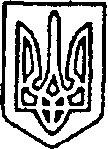 У К Р А Ї Н АКРАСНОАРМІЙСЬКА РАЙОННА ДЕРЖАВНА АДМІНІСТРАЦІЯВІДДІЛ ОСВІТИКОМУНАЛЬНА УСТАНОВАКРАСНОАРМІЙСЬКИЙ РАЙОННИЙ МЕТОДИЧНИЙ КАБІНЕТКРАСНОАРМІЙСЬКОЇ РАЙОННОЇ РАДИ ДОНЕЦЬКОЇ ОБЛАСТІ с.Гришине, вул Гагаріна, буд.12, 85330, тел.(06239_2-72-52, факс (06239)2-15-84E-mail: boddanowamaria@yandex.ua    Код ЄДРПОУ 39023926Повідомляємо, що 28.11.2015 відповідно до Указу Президента України «Про заходи у зв’язку з днем пам’яті жертв голодоморів» від 13.11.2015 р. № 635 в усіх населених пунктах України відбудуться заходи до Дня пам’яті жертв голодоморів, З метою гідного вшанування загиблих від геноциду Українського народу рекомендуємо провести 27 листопада  Урок Пам’яті «З присвятою замордованим голодом», залучити дітей та молодь до скорботних заходів 28 листопада, зокрема загальнонаціональної хвилини мовчання о 16.00 та акції «Запали свічку». Проведені заходи висвітлювати на сайті школи. За відсутності сайту надіслати по 1 фото на електронну адресу відповідального (Каган) skagan757@gmail.com до 30.11.15 для розміщення інформації на сайті КУКРМК.Завідувач КУКРМК                                                                   О.М. МасловаКаган0668981808№ Від 25 листопада  2015Директору школи